و من أحياها- UGS Final ملاحظة: هذه الأسئلة تم تجميعها من بوست و من أحياها من قبل طلاب من اوفردوز فاحتمال وجود الخطأ وارد.Factors that facilitate the transmission of STI/RTI except?
> sterile proceduresWhich of the following cross each other?
> ureter & uterine aaWhich of the following is correct about a mature teratoma?
> benign even in adults Which of the following is true regarding extramammary paget disease?
> histologically undifferentiated from melanomaWhich of the following is a sign seen in endemic schistosomiasis?
> haematuriaProgesterone & oestrogen have the same effect in?The most important hormone for initiation of puberty?In which of the following crescentic GN is pauci-immune?Which of the following is incorrect regarding a UTI?  
> F:M ratio is 3:1The outer layer of seminiferous tubules is formed by?
> myoid cellsEmbryological origin of seminal vesicles?Embryological origin of the uterine ligament?
> gubernaculumSerous carcinoma is related to?
> p53 mutationsNon-proliferative cystic change is associated with?
> duct dilatationtrichomonas vaginalis in a male, the best specimen for testing is?
> urethral swab culture (most likely the answer)
> urine sample culture
> bloodradiosensitive seminoma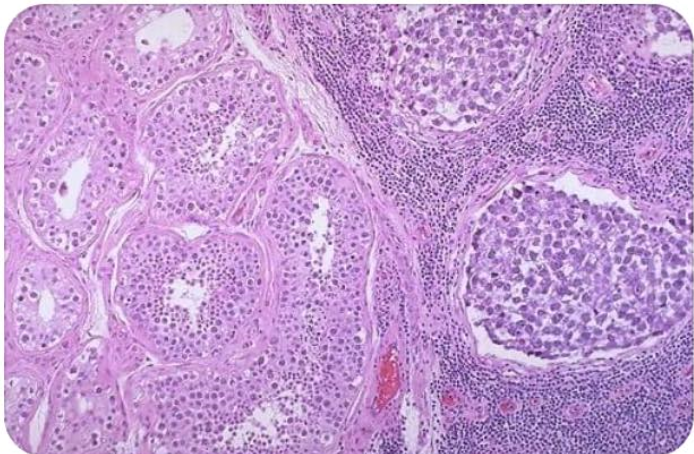 efferent ducts develop from?
> mesonephric tubules Which of the following is correct regarding breast cancer treatment?Lymphatic drainage of the upper 2/3 of the vagina?
> internal iliac LNsBound to the sinus of epididymis?Doesn’t culture in artificial media?Most preferred trichomonas vaginalis screening method? Should it be screened in an asymptomatic male?Part of the broad ligament directed posteriorly?Is reduced during fasting?The most important prognostic factor with metastasis?
> LN involvementWhich of the following changes carries a higher risk for invasive breast cancer?
> sclerosing adenosisBest candida albicans laboratory test?Tanner staging is based on?Onion-skin appearance is seen in?
> malignant HTNNot a virulence factor for nisseria?E6 role?Somatically acquired mutation in the tumour suppresser gene?
> identified in more than 20% of CCPeripheral zone drains into?
> prostatic sinusWhich of the following is true regarding bladder cancer?Which of the following drugs induce interstitial nephritis?Which of the following is more associated with endometrial carcinoma type 1?Progestin analogue effect?Causes hyperchloremic metabolic acidosis?
> renal tubular acidosis type IILowest length of epithelium is found in?Embryological origin of seminal vesicles? Breast cancer like seminoma in testes?Loss of urine concentration mechanism is due to?
> decreased interstitium osmolarityWhich of the following decreases in fasting?The osmolarity of the descending tubule increases while in the ascending tubule decreases due to?
> the descending filtrates water and the ascending filtrates ionsWhich of the following bacteria can’t be cultured?Small umbilicated papule is caused by?
> molluscum contacgiosumFinasteride MOA?
> inhibits alpha dihydrotesteroneCells that produce testosterone in females are called?
> ovarian hilar cellsAnabolic steroids effect in an 18 year old boy?Locally invasive but doesn’t metastasise?
> verrucous carcinomaTrue about Bowenoid papulosis?
> reddish brown lesionsTrue about prostate carcinoma?
> osteoblastic more than osteolyticSomatic mutation in prostate cancer involve?
> TMPRSS2-ETSTrue about gestational carcinoma?True about trophoblastic disease?